Badmintonclub Meppeler MeppersAlgemene informatieBadmintonclub Meppeler Meppers is een vereniging die haar leden de mogelijkheid biedt om zowel prestatiegericht als recreatief te sporten. Ons motto is ‘plezier en prestatie in de badmintonsport met voor elk wat wils’.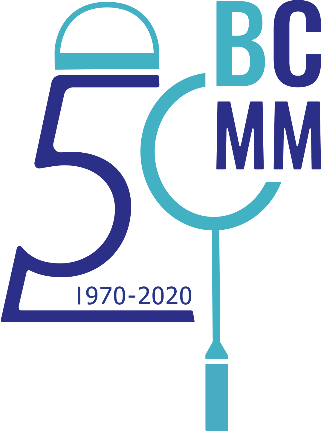 De vereniging maakt gebruik van sporthal Koedijkslanden en sportzaal Het Erf (Oosterboer) en is aangesloten bij de landelijke sportbond Badminton Nederland (BNL).Jeugd (tot en met 18 jaar)De vereniging stelt zich ten doel om jeugdleden op een gezellige, speelse en prestatiegerichte manier de sport badminton te leren. De groepen worden zoveel mogelijk ingedeeld naar leeftijd en speelniveau.Uitgangspunt is dat alle jeugdleden, zodra het speelniveau het toelaat, deelnemen aan de jeugdcompetitie van Badminton Nederland.De jeugdcompetitieteams spelen hun wedstrijden in het weekend. Thuiswedstrijden worden gespeeld op zaterdag ochtend. Het competitieseizoen loopt van medio september tot eind januari. In de maanden daarna worden er in de regio diverse jeugdtoernooien georganiseerd.Senioren (vanaf 19 jaar)Voor de recreatieve sporter zijn er volop mogelijkheden. De vereniging biedt voor elk wat wils. Men heeft de keuze uit twee speelavonden: maandag- en/of donderdagavond. Op donderdagavond wordt daarnaast training gegeven die is gericht op ‘beginners’ en ‘geoefenden’. Op die manier verkrijgen spelers technische vaardigheden die het beoefenen van de sport leuker maakt. Daarnaast bestaat de mogelijkheid om deel te nemen aan de regionale Dorpencompetitie en aan verschillende competities van Badminton Nederland.Badminton overdagDe Meppeler Meppers bieden wekelijks de mogelijkheid om deel te nemen aan recreatief badminton, waarvoor men geen lid hoeft te zijn van de vereniging. De kosten per keer bedragen € 3,00. Uiteraard is er begeleiding aanwezig en zijn er rackets beschikbaar voor deelnemers die voor het eerst meespelen.ToernooienLeden van de Meppeler Meppers kunnen deelnemen aan verschillende toernooien in de regio, zowel voor de (beginnende) jeugd als voor senioren. Vooral in de tweede helft van het seizoen (vanaf eind januari) wordt een groot aantal toernooien georganiseerd. Ook onze vereniging organiseert een aantal toernooien.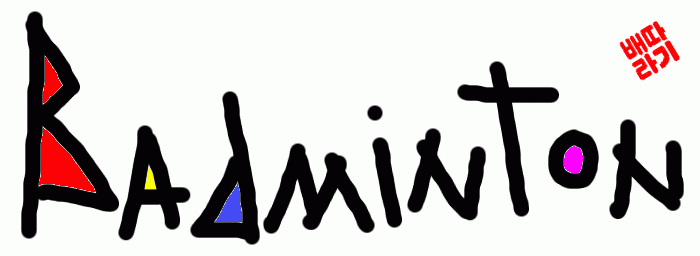 Lidmaatschap en contributieDe bovenstaande bedragen zijn inclusief bondscontributie van Badminton Nederland. De contributie wordt geïnd in vier kwartalen via automatische incasso. De prijzen zijn onder voorbehoud van wijzigingen zoals besloten tijdens onze Algemene Ledenvergadering.Duur van het lidmaatschapEen nieuw lidmaatschap wordt aangegaan voor de periode tot het einde van het lopende seizoen (eind juni). Het lidmaatschap wordt na het eerste seizoen telkens stilzwijgend verlengd voor de duur van één kalenderkwartaal (drie maanden).Beëindiging van het lidmaatschapHet lidmaatschap kan uitsluitend schriftelijk of per email worden beëindigd bij het secretariaat met inachtneming van een opzegtermijn van één kalendermaand vóór het einde van een kalenderkwartaal. Opzeggingen na de genoemde termijn worden beschouwd als een opzegging per de eerstvolgende termijn.Retournering van betaalde contributies is niet mogelijk. Alle nota’s dienen te zijn betaald binnen de betalingstermijn. Bij overschrijding gaat de beëindiging van het lidmaatschap per de volgende opzegtermijn in. Tot die tijd blijft contributie verschuldigd.Website, email, FacebookDe website van de vereniging bevat onder andere algemene informatie over de vereniging, actueel nieuws en informatie over de competitie en toernooien. Het adres van de website is: www.meppelermeppers.nl.Op Facebook is de vereniging te vinden onder www.facebook.com/bcmeppelermeppers. Regelmatig wordt een nieuwsbrief verspreid om alle leden snel te kunnen informeren over nieuws en wijzigingen binnen de verenging.SportkledingOns clubtenue is een blauw sportshirt met het Meppeler Meppers logo en een korte donkerblauwe sportbroek of -rok. Alle leden die actief zijn in de competitie of toernooien dienen een clubshirt van de vereniging aan te schaffen. Daarbuiten is de keuze voor sportkleding vrij.Sportschoenen moeten zijn voorzien van niet-aflatende zolen in verband met strepen op de vloer.Leden dienen zelf over een racket te beschikken. Voor iemand die voor de eerste keer meespeelt of een avond komt kijken is er altijd een racket beschikbaar.Shuttles worden door de vereniging verstrekt.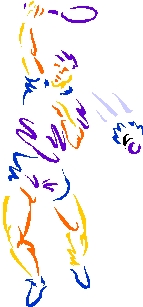 Privacy en gedragDe vereniging voert o.a. beleid op gebied van privacy en gedrag. E.e.a. is terug te vinden op de beleidspagina van de website.GezondheidVoor het begin van elke wedstrijd of training is het van groot belang dat spelers een gedegen warming-up doen om blessures te voorkomen. Daarnaast is het belangrijk om na het sporten een zogenaamde ‘cooling down’ te doen. Zorg tot slot voor goede kleding in de vorm van geschikte zaalschoenen en een trainingspak. Meer informatie over het voorkomen van blessures is verkrijgbaar bij de vereniging of bij de trainer.Ideeën, vragen en opmerkingenIdeeën, vragen en opmerkingen worden altijd gewaardeerd. Dit stelt de vereniging namelijk in staat om nog meer aan de wens van de leden te voldoen. Het doel van de vereniging is immers plezier in de badmintonsport voor alle leden.Aanspreekpunten binnen de vereniging zijn de bestuursleden, commissieleden en trainers. Hun contactgegevens zijn terug te vinden op de website. Mochten er na het lezen van deze informatieflyer of de website nog vragen zijn, dan kunt u contact opnemen via de correspondentiegegevens onderaan deze pagina.Wij hopen u binnenkort te mogen verwelkomen als nieuw lid.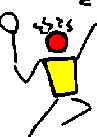 Met vriendelijke groeten,BC Meppeler MeppersJanuari 2020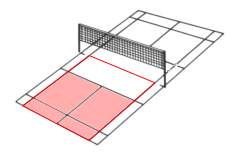 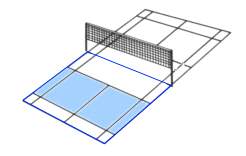 JeugdtrainingenJeugdtrainingenJeugdtrainingenJeugdtrainingenDonderdag17.00 tot 18.00 uurGroep 1Sportzaal Het ErfDonderdag18.00 tot 19.00 uurGroep 2Sportzaal Het ErfDonderdag19.00 tot 20.00 uurGroep 3Sportzaal Het ErfSpeeldagenSpeeldagenSpeeldagenSpeeldagenMaandag20.00 tot 22.30 uurVrijspelenSporthal KoedijkslandenDonderdag20.00 tot 21.00 uurTrainingSportzaal Het ErfDonderdag21.00 tot 22.00 uurVrijspelenSportzaal Het ErfSpeeldagSpeeldagSpeeldagSpeeldagMaandag15.15 tot 16.45 uurBadminton overdagSporthal KoedijkslandenContributieContributieJeugd (t/m 18 jaar) en studenten t/m 27 jaar (op vertoon van studentenkaart)€ 34,00 per kwartaalSenioren (vanaf 19 jaar)€ 47,00 per kwartaal